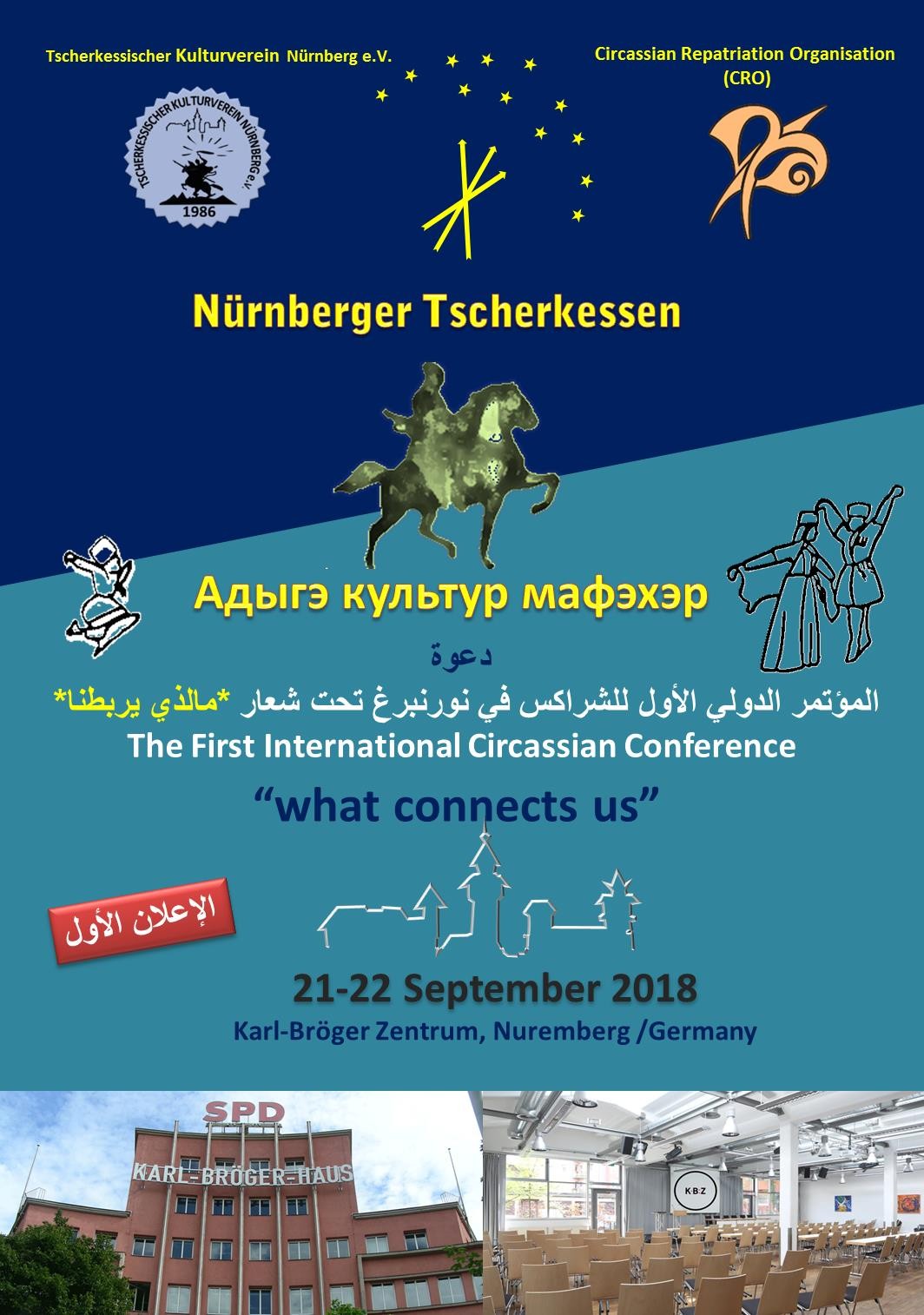 The First International Circassian Conference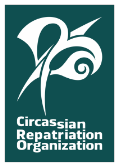 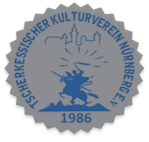 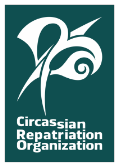 21- 22. Sept. 2018Karl-Bröger-Zentrum in Nürnberg 	Karl-Bröger-Straße 9, 90459 Nürnberg GermanRegistration & Abstracts FormDeadline for the Speakers is the 15th of August 2018Hereby I confirm my participation in the First International Circassian Conference in NurembergLast Name…………………………………..First Name………………………………….. Position: ………………Affiliation: ………………Street………………………………….Zip code…………City ……………………………Country …………………… Tel.: ……………………………. Email……………………………The Title should be indicated in EnglishPlease send your Abstracts in Word format by e-mail with :Name of author(s) and the presenter in English language. With short CV, Personal Photo and contact address telephone numbers and email addresses.We will inform you about the Confernce Fee in the second announcement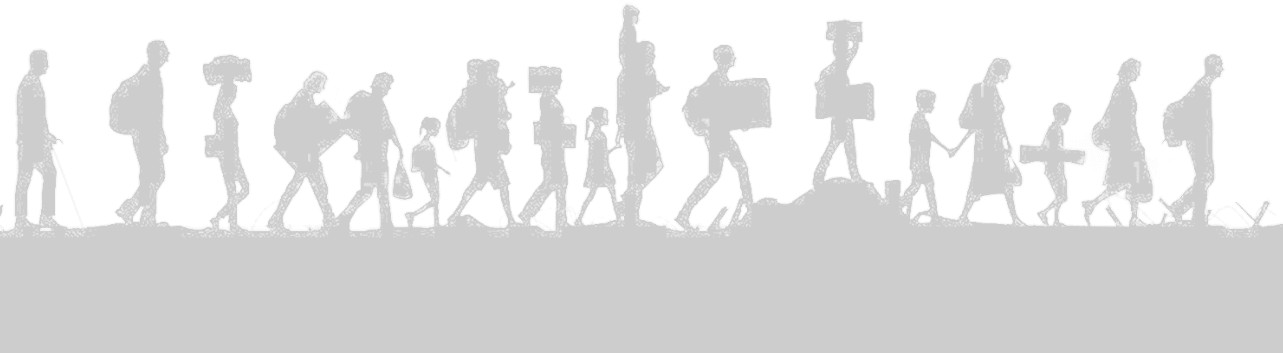 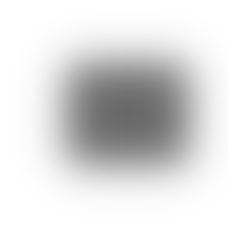 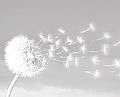 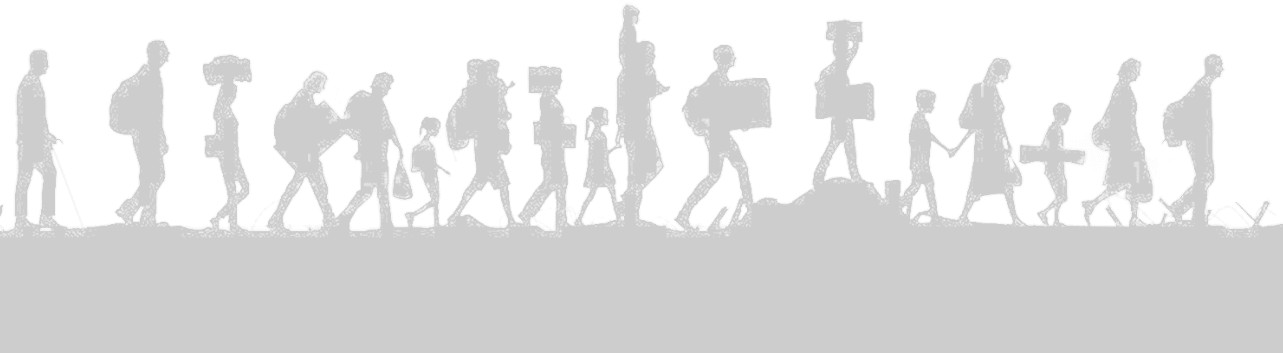 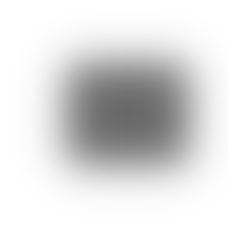 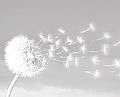 lecture No O Yes OAccommodationPickup from Hotel No O Yes O	Hotel name Location, Date		SignatureAll Abstracts and short CVs should be sent toDr. med. Faidi Omar Mahmoud, Email: faidi.mahmoud@gmail.com	andDr. Orfan Stash / Canada, E Mail orfan@uwaterloo.ca